Mode d’emploi:Dans le texte ci-dessous :Adaptez le à votre besoin en modifiant les textes en italique bleuVous pouvez bien sûr supprimer les points en italique qui ne vous concernent pas et ajouter d’autres qui vous paraissent utilesVous copiez le texte ainsi modifié dans un mail Vous envoyez ensuite ce mail à votre manager et votre HRBP, conformément aux instructions de l’entreprise.Si vous le souhaitez, vous pouvez nous mettre en copie ou copie cachée :Org-Syndicale.cgt-Vx@renault-trucks.comUne fiche d’emploi m’a été remise en qualité de : titre de la fiche, la date, pour l’emploi que j’occupe.A ce titre, j’ai plusieurs remarques sur cette dernière.Tout d’abord sur la forme:· L’entête de l’entreprise n’y figure pas. N’est-ce donc qu’un papier libre sans aucune valeur officielle ?· Aucune date de remise en main propre de la fiche emploi n’y est mentionnée. Seule une date de mise à jour de la fiche emploi figure.· Comment puis-je savoir si la fiche emploi avec le niveau associé, que l’on m’a remise, me concerne véritablement ? En effet, ni mon nom, ni mon prénom, ni même mon matricule n’y sont jamais reliés et donc je n’ai aucune preuve que cette dernière m’est bien attribuée.· L’article 63.1 de la CCNM prévoit que la fiche emploi soit établie en français. L’utilisation de l’écriture inclusive avec le point médian n’est pas une pratique validée dans la langue française particulièrement dans un document officiel. La correspondance avec l’oralité est impraticable, elle a pour effet d’installer une langue seconde dont la complexité nous pénalise et plus encore les personnes affectées d’un handicap cognitif, notamment la dyslexie, la dysphasie ou l’apraxie. D’un point de vue personnel, je considère que reléguer le féminin après un point est dénigrant. · Certains anglicismes sont également utilisés, ils sont à bannir. · Cette fiche emploi comporte plusieurs acronymes (xxx, yyyy, zzzz, ...), cela ne permet pas sa lecture et sa compréhension à d’autres que les initiés.· [le point le plus important] La rédaction et la structure de ma fiche d’emploi ne permettent pas une lecture claire des 6 critères classants (Titre V article 59, 60 et suivants) (voir entête ci-dessous), en effet, la complexité de l’activité, les connaissances, l’autonomie, la contribution, l’encadrement—coopération, la communication, de l’emploi ne sont pas clairement  définis. Il va être compliqué de faire le lien entre les 6 critères de cotation et la fiche telle que rédigée aujourd’hui.La nouvelle convention suggère via le guide pédagogique de structurer la fiche avec des rubriques qui soient en lien avec la cotation.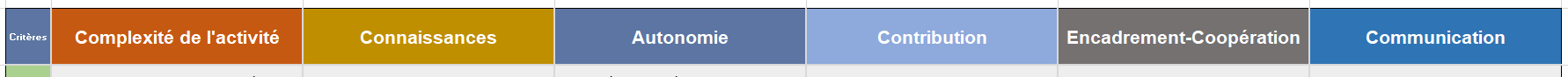 Ensuite sur le fond:· La fiche emploi titre de la fiche qui m’a été remise ne correspond en aucun point à l’emploi que j’exerce actuellement· La CCNM impose un classement de l’emploi et non du salarié. Tous les salariés qui occupent un même emploi doivent avoir le même classement. Il n’est pas prévu des niveaux dans la Convention Collective.	Sur quels critères sont définis les niveaux ?Comment allez-vous garantir l’équité entre tous les salariés qui occupent l’emploi titre de la fiche ? · Suivant l’article 63.1 de la nouvelle Convention, la fiche emploi est censée décrire toutes les activités significatives. J’estime qu’aujourd’hui j’effectue également les tâches suivantes, qui sont mentionnées au niveau X:· Lister les tâches · … /…· Que deviennent les activités que j’effectue aujourd’hui qui ne sont pas mentionnées dans la fiche emploi ?· Quels sont les critères qui ont conduit à me positionner sur cette fiche emploi ?Je souhaiterai donc que la fiche emploi qui m’est attribuée soit rédigée suivant ces remarques, qu’elle soit structurée pour correspondre à la grille de cotation et/ou que le niveau X soit attribué à l’emploi que j’occupe.Si besoin et conformément à l’article 63.2.1 de la Convention Collective Nationale de la Métallurgie, nous pouvons convenir d’un rendez-vous pour discuter plus en détail des activités significatives, des différents critères et du niveau retenu.